§12851.  Commissioner's authority to adopt rulesThe commissioner shall, with the advice and consent of the Advisory Board for the Licensing of Guides, adopt rules necessary to administer this chapter.  Rules adopted pursuant to this section are routine technical rules as defined in Title 5, chapter 375, subchapter 2‑A.  The commissioner shall establish safety standards to provide the clients of guides reasonable protection from hazards.  The commissioner may adopt rules in the following areas.  [PL 2003, c. 614, §9 (AFF); PL 2003, c. 655, Pt. B, §314 (AMD); PL 2003, c. 655, Pt. B, §422 (AFF).]1.  Alcohol; drugs.  The commissioner may require applicants to state whether they use alcohol or other drugs in a way that would interfere with their competence as guides.[PL 2003, c. 414, Pt. A, §2 (NEW); PL 2003, c. 614, §9 (AFF).]2.  Failure to meet party.  The commissioner may require applicants who have previously held a guide license to state that they have not received and retained a guiding fee from a party and then failed to meet that party as agreed or failed to provide the services as agreed.[PL 2003, c. 414, Pt. A, §2 (NEW); PL 2003, c. 614, §9 (AFF).]3.  Competency.  The commissioner may establish standards of competency that must be provided to each applicant.[PL 2003, c. 414, Pt. A, §2 (NEW); PL 2003, c. 614, §9 (AFF).]4.  Watercraft.  The commissioner may establish standards for the use of watercraft by a guide to ensure that the watercraft is safe for the use intended, that sufficient safety equipment is provided to each passenger and that the operator is competent to use watercraft.[PL 2003, c. 414, Pt. A, §2 (NEW); PL 2003, c. 614, §9 (AFF).]5.  Classification.  The commissioner may establish classifications of guide licenses, including general guides and specialized categories.[PL 2003, c. 414, Pt. A, §2 (NEW); PL 2003, c. 614, §9 (AFF).]6.  Other.  The commissioner may establish rules in any area as the commissioner considers necessary to administer this chapter, except that the commissioner may not require an applicant to demonstrate certification in cardiopulmonary resuscitation.[PL 2003, c. 414, Pt. A, §2 (NEW); PL 2003, c. 614, §9 (AFF).]SECTION HISTORYPL 2003, c. 414, §A2 (NEW). PL 2003, c. 414, §D7 (AFF). PL 2003, c. 614, §9 (AFF). PL 2003, c. 655, §B314 (AMD). PL 2003, c. 655, §B422 (AFF). The State of Maine claims a copyright in its codified statutes. If you intend to republish this material, we require that you include the following disclaimer in your publication:All copyrights and other rights to statutory text are reserved by the State of Maine. The text included in this publication reflects changes made through the First Regular and First Special Session of the 131st Maine Legislature and is current through November 1, 2023
                    . The text is subject to change without notice. It is a version that has not been officially certified by the Secretary of State. Refer to the Maine Revised Statutes Annotated and supplements for certified text.
                The Office of the Revisor of Statutes also requests that you send us one copy of any statutory publication you may produce. Our goal is not to restrict publishing activity, but to keep track of who is publishing what, to identify any needless duplication and to preserve the State's copyright rights.PLEASE NOTE: The Revisor's Office cannot perform research for or provide legal advice or interpretation of Maine law to the public. If you need legal assistance, please contact a qualified attorney.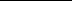 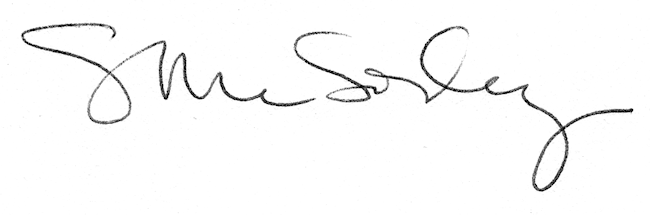 